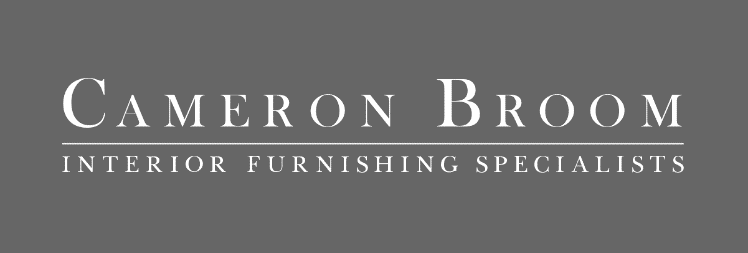 Studio Assistant/ AdministratorCameron Broom is an interior furnishings company based in South West London working with Interior Designers, Architects, Property Developers and private clients. An exciting opening has arisen for someone looking to take their first steps in to the interiors industry; giving a fantastic opportunity to gain supplier and product knowledge as well as Client interaction. Hours of work: Monday – Friday 9am -5.30pm. Position available immediately. Salary subject to experience. Daily duties;General Administration and organisation of the officeStock managementAssisting the sales teamResponsibility for the presentation of the ShowroomMeet and greeting clients that come in to the ShowroomFabric and furniture Rep meetings Sample ordering Assisting with client meetingsManaging the fabric and product librarySkills required; Basic knowledge of bespoke soft furnishings an advantage. Proficient user of Microsoft packages including word, Excel, PowerPoint. Experience of EstiPC an advantageThe ability to work well in a team and to be flexible and adapt to various tasks. To apply, please send a CV and covering letter to richardbailey@cameronbroom.com